Introduction to Senior Summit; Seniors Count events organized by It’s Not Your Fault: Community Based Organization and Showing Community Other Perimeters of Education.I’m reaching out today regarding Senior Summit; Seniors Count community outreach and education summits scheduled in the spring of 2023 in Philadelphia neighborhoods. We are hoping to make older persons and seniors aware that there are people and resources available to help navigate the challenges found in life during and after COVID. Older persons were and are an often overlooked population in education efforts surrounding the pandemic beyond immediate health mediation actions.Public and private organizations will introduce how to access to resources for issues about arthritis, Alzheimer’s and dementia, diabetes, Life Insurance, respite care, hospice care, wills and probate as well aspects of personal health management. The summits are intended to demonstrably improve our ability to reach and inform persons in need, and persons interested in learning more to connect our older persons and seniors with the organizations who are best equipped to help. Confirmed summit dates and locations are as follows; March 8 at the Fellowship Community Wesley Methodist Church, 6301 Crescentville Road, Philadelphia, Pennsylvania 19120April 29 at the Mount Airy Presbyterian Church, 500 E Mount Pleasant Ave. Philadelphia 19119 May 6 at the Salt and Light Community Church, 5736 Chester Avenue Philadelphia, PA 19143May 20 at the New River Presbyterian Church, 4159 W. Girard Avenue, Philadelphia 19104 June 17 at the Cecil B. Moore Recreation Center, 2551 N 22nd St, Philadelphia, 19132You can help by providing funds in the form of a grant or by donating goods and services. SCOPE is a 501 (c) 3 corporation so all donations can be tax deductions. This tax number can be provided upon request.If there are any questions that you might have in regards to this donation, I can be contacted at the email or phone number provided below.Thank you in advance for your support. Sincerely,Yvonne Hughes, COO Yvonne Hughes, COO | SCOPEForEASE@gmail.com | (215) 966-9614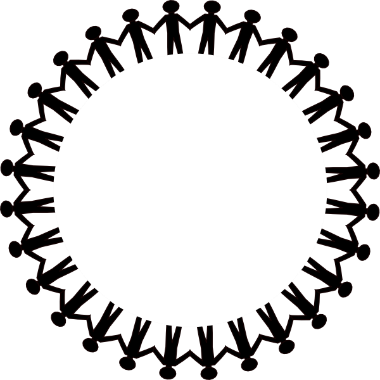 SCOPEShowing CommunityOther Perimeters ofEducation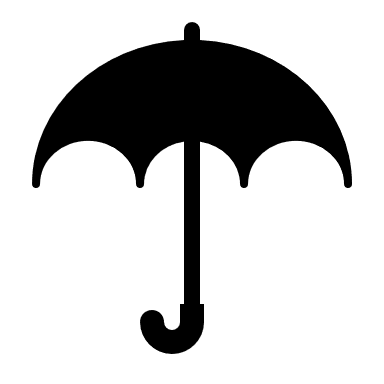 